1. FICHE D’IDENTIFICATION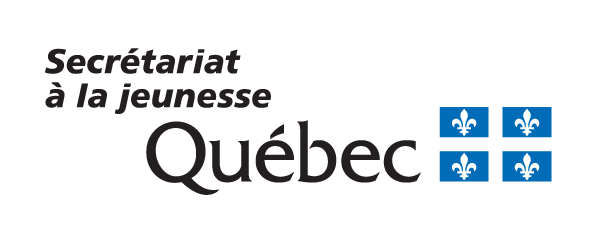 2. SYNTHÈSE DU PROJETa) Décrivez brièvement le projet : b) Décrivez brièvement les retombées et les résultats concrets prévus 
pour les jeunes :3. PRÉSENTATION DE L’ORGANISMEa) Décrivez brièvement la mission de l’organisme : b) Décrivez brièvement les objectifs de l’organisme, si applicable :c) Exposez brièvement l’historique de vos réalisations en lien avec le projet : d) Énumérez les financements de l’organisme : 4. PRÉSENTATION DU PROJETa) Problèmes ou besoins sur lesquels le projet souhaite avoir un effet :Décrivez la problématique et les besoins auxquels le projet veut répondre. Présentez un état de situation des problématiques ou des besoins exprimés. L’appui par des sources quantitatives et qualitatives est un atout à votre dossier. À noter que vous avez à votre disposition le Regard statistique sur la jeunesse – édition 2019 de l’Institut de la statistique du Québec.(Ex. : résultats de consultation, études, enquêtes, observations, etc.)b) Décrivez les objectifs du projet : En lien avec les problèmes et les besoins mentionnés précédemment.(Ex. : Objectif principal : renforcer l’implication citoyenne des jeunes de 15 à 21 ans;Objectif précis : créer des occasions de bénévolat pour les jeunes dans leur milieu)Objectif général :Objectifs spécifiques : c) Décrivez le public cible du projet :Décrivez les jeunes auxquels le projet s’adresse et leurs caractéristiques. Justifiez, le cas échéant, si le projet vise en partie ou totalement les jeunes de 12 à 14 ans (interventions préventives) ou des gens de 30 à 35ans (transitions particulières ou relève d’affaires).(Ex. : étudiantes et étudiants de 15 à 17 ans, entrepreneures de 24 à 29 ans, jeunes à parcours de vie différencié en milieu rural de 18 à 29 ans, etc.)Description du public cible :Comment le public cible participera-t-il aux différentes étapes au projet 
(y compris son élaboration)?Moyens pour joindre ou recruter les jeunes participantes et participants :d) Énumérez les régions administratives où le projet aura des retombées :e) Énumérez les partenaires associés et décrivez brièvement la façon 
dont ilsparticipent au projet :f) Énumérez les activités principales du projet : Ex. :	- Analyse des besoins, recherche et planification;Formations;Ateliers;Accompagnement des animateurs et des coordonnateurs;Mise à niveau sur les notions de saines habitudes de vie par les arts;Recrutement des jeunes participantes et participants;Animation des médias sociaux;Mise en œuvre d’un programme d’évaluation sur le terrain par des chercheuses 
et chercheurs.g) Énumérez les ressources clés du projet :Ex. : 	- Responsable de projet;	- Animatrices et animateurs pour la caravane culturelle;	- Locaux fournis par le centre communautaire;	- Site Internet de sensibilisation;	- Outils d’intervention et d’animation.h) Énumérez les indicateurs de résultats de mise en œuvre et d’effets :5. ARRIMAGE AVEC LE PLAN D’ACTION JEUNESSEDécrivez, dans le tableau ci-dessous, les liens du projet avec le principal axe d’intervention du plan d’action jeunesse :Les axes sont : SantéÉducation Implication citoyenne Emploi Entrepreneuriat EnvironnementCultureDécrivez les liens entre le projet et les priorités d’autres politiques ou plans d’action du gouvernement du Québec, le cas échéant : Ex. : le projet découle d’une priorité mentionnée dans Plan culturel numérique du Québec du ministère de la Culture et des CommunicationsDécrivez la complémentarité du projet avec l’action régionale et nationale déjà en place :Indiquez en quoi le projet est complémentaire aux autres services et interventions des ministères, des municipalités et des organismes et aux initiatives existantes dans le milieu touché.6. HISTORIQUE DU PROJETÀ remplir s’il s’agit d’une initiative existante.7. TABLEAU RÉSUMÉ DE LA MISE EN ŒUVRE DU PROJET Ex. :Objectif général : renforcer l’implication citoyenne des jeunes de 15 à 21 ans AIDE-MÉMOIRE : DOCUMENTS REQUISQuestionnaire d’identification du projet, dans le module de dépôt de projetFormulaire de présentation du projetPrévisions budgétaires du projetDernier rapport annuel de gestion de l’organismeDernier rapport de mission d’examen ou états financiersActe constitutif (lettres patentes)Liste des membres du conseil d’administrationLettres d’appui, s’il y a lieuNom de l’organismeNom du projetMontant demandé annuellementDate du projetDu :Du :Au :Au :Bailleurs de fonds principaux de la dernière année financièreMontantsEx. : Ministère de l’Éducation et de l’Enseignement supérieur100 000 $REVENUSIndicateurs de résultats de mise en œuvre et d’effetsCiblesAnnée 1CiblesAnnée 2CiblesAnnée 3Aucune cible3050Obligatoire : nombre de jeunes participantes et participantsObligatoire : nombre d’activités réaliséesObligatoire : nombre de jeunes de 35 ans ou moins qui siègent au conseil d’administration de l’organismeObligatoire : taux de satisfaction des jeunes participantes et participantsAucune cibleAucune cibleAucune cibleAxe principalExplicationEx. : Implication citoyenneEx. :Le projet propose des activités qui permettent l’engagement bénévole des jeunes. Des activités individuelles ou de groupe et des animations auront lieu sous forme de jumelage entre les jeunes, l’objectif étant, entre autres, que ces derniers puissent transmettre leur savoir entre eux et s’accompagner dans leur implication sociale.a) Historique de l’initiative :a) Historique de l’initiative :b) Décrivez brièvement les retombées, à ce jour, à l’égard des besoins du milieu :b) Décrivez brièvement les retombées, à ce jour, à l’égard des besoins du milieu :c) Quels sont les résultats quantitatifs atteints par l’initiative dans le passé, le cas échéant?c) Quels sont les résultats quantitatifs atteints par l’initiative dans le passé, le cas échéant?d) Est-ce que l’initiative a déjà fait l’objet d’une évaluation officielle?    (analyse professionnelle menée par un tiers)Non Oui  Si oui, quelles en étaient les conclusions?Si oui, quelles en étaient les conclusions?Si oui, est-ce que l’évaluation a permis de démontrer des effets à l’égard des problématiques visées? Non Oui  Précisez :Précisez :e) Depuis combien de temps cette initiative est-elle mise en œuvre?e) Depuis combien de temps cette initiative est-elle mise en œuvre?Nom de l’organisme : Nom du projet : Objectif général :Objectifs spécifiquesActivités retenues pour atteindre l’objectif spécifique (moyens, actions)Retombées ou résultats attendusIndicateurs de mise 
en œuvreCibles chiffréesPériodeObjectifs spécifiquesActivités retenues 
pour atteindre 
l’objectif spécifique  (moyens, actions)Retombées ou résultats attendusIndicateurs de mise 
en œuvreCibles chiffréesPériodeCréer des occasions de bénévolat 
pour les jeunes 
dans leur milieu1) Démarche 
auprès des organismes 
pour trouver des occasions de bénévolatMobilisation 
de la communautéCréation 
d’une banque d’occasions 
de bénévolatNombre d’organismes participant 
au projet qui offrent 
une occasion 
de bénévolat10Avril à aoûtCréer des occasions de bénévolat 
pour les jeunes 
dans leur milieu2) Réalisation 
des expériences 
de bénévolat par les jeunes dans les organismes 
de la communautéMeilleure connaissance, chez les jeunes, 
de leur milieuAugmentation du sentiment d’appartenanceNombre 
de jeunes participantes 
et participants25Juillet 
à février Créer des occasions de bénévolat 
pour les jeunes 
dans leur milieu2) Réalisation 
des expériences 
de bénévolat par les jeunes dans les organismes 
de la communautéMeilleure connaissance, chez les jeunes, 
de leur milieuAugmentation du sentiment d’appartenanceTaux 
de satisfaction des jeunes participantes 
et participants80 %mars 